Зарегистрировано в Минюсте России 18 мая 2018 г. N 51124МИНИСТЕРСТВО ФИНАНСОВ РОССИЙСКОЙ ФЕДЕРАЦИИПРИКАЗот 30 декабря 2017 г. N 275нОБ УТВЕРЖДЕНИИ ФЕДЕРАЛЬНОГО СТАНДАРТАБУХГАЛТЕРСКОГО УЧЕТА ДЛЯ ОРГАНИЗАЦИЙ ГОСУДАРСТВЕННОГОСЕКТОРА "СОБЫТИЯ ПОСЛЕ ОТЧЕТНОЙ ДАТЫ"В соответствии со статьями 165 и 264.1 Бюджетного кодекса Российской Федерации (Собрание законодательства Российской Федерации, 1998, N 31, ст. 3823; 2007, N 18, ст. 2117; N 45, ст. 5424; 2010, N 19, ст. 2291; 2013, N 19, ст. 2331; N 52, ст. 6983; 2014, N 43, ст. 5795; 2016, N 27, ст. 4278; 2017, N 14, ст. 2007; N 30, ст. 4458; N 31, ст. 4811; N 47, ст. 6841), статьями 21 и 23 Федерального закона от 6 декабря 2011 г. N 402-ФЗ "О бухгалтерском учете" (Собрание законодательства Российской Федерации, 2011, N 50, ст. 7344; 2013, N 30, ст. 4084; N 44, ст. 5631; 2017, N 30, ст. 4440), подпунктом 5.2.21(1) Положения о Министерстве финансов Российской Федерации, утвержденного постановлением Правительства Российской Федерации от 30 июня 2004 г. N 329 (Собрание законодательства Российской Федерации, 2004, N 31, ст. 3258; 2012, N 44, ст. 6027), в целях регулирования бюджетного учета активов и обязательств Российской Федерации, субъектов Российской Федерации и муниципальных образований, операций, изменяющих указанные активы и обязательства, бухгалтерского учета государственных (муниципальных) бюджетных и автономных учреждений и составления бюджетной отчетности, бухгалтерской (финансовой) отчетности государственных (муниципальных) бюджетных и автономных учреждений приказываю:1. Утвердить прилагаемый федеральный стандарт бухгалтерского учета для организаций государственного сектора "События после отчетной даты" (далее - Стандарт).2. Установить, что Стандарт применяется при ведении бюджетного учета, бухгалтерского учета государственных (муниципальных) бюджетных и автономных учреждений с 1 января 2019 года, составлении бюджетной отчетности, бухгалтерской (финансовой) отчетности государственных (муниципальных) бюджетных и автономных учреждений начиная с отчетности 2019 года.3. Департаменту бюджетной методологии и финансовой отчетности в государственном секторе Министерства финансов Российской Федерации (Романову С.В.) обеспечить методологическое сопровождение применения Стандарта.МинистрА.Г.СИЛУАНОВУтвержденприказом Министерства финансовРоссийской Федерацииот 30 декабря 2017 г. N 275нФЕДЕРАЛЬНЫЙ СТАНДАРТБУХГАЛТЕРСКОГО УЧЕТА ДЛЯ ОРГАНИЗАЦИЙ ГОСУДАРСТВЕННОГОСЕКТОРА "СОБЫТИЯ ПОСЛЕ ОТЧЕТНОЙ ДАТЫ"I. Общие положения1. Настоящий федеральный стандарт бухгалтерского учета для организаций государственного сектора "События после отчетной даты" разработан в целях обеспечения единства системы требований к ведению бухгалтерского учета государственными (муниципальными) бюджетными и автономными учреждениями, бюджетному учету активов и обязательств Российской Федерации, субъектов Российской Федерации и муниципальных образований, операций, изменяющих указанные активы и обязательства (далее - бухгалтерский учет), формированию информации об объектах бухгалтерского учета, бухгалтерской (финансовой) отчетности государственных (муниципальных) бюджетных и автономных учреждений, бюджетной отчетности (далее - бухгалтерская (финансовая) отчетность).2. Настоящий Стандарт устанавливает классификацию фактов хозяйственной жизни, которые возникли в период между отчетной датой и датой подписания и (или) принятия бухгалтерской (финансовой) отчетности за отчетный период и которые оказали или могут оказать существенное влияние на финансовое положение, финансовый результат и (или) движение денежных средств субъекта отчетности (далее - событие после отчетной даты), правила отражения в бухгалтерском учете указанных фактов хозяйственной жизни, а также правила раскрытия информации о событиях после отчетной даты при составлении и представлении бухгалтерской (финансовой) отчетности.Событие после отчетной даты признается существенным, в случае, когда информация, раскрываемая в бухгалтерской (финансовой) отчетности о нем является существенной информацией.События после отчетной даты, информация о которых является существенной, субъект учета определяет самостоятельно исходя из общих требований к бухгалтерской отчетности.3. Положения настоящего Стандарта применяются одновременно с применением положений федерального стандарта бухгалтерского учета для организаций государственного сектора "Концептуальные основы бухгалтерского учета и отчетности организаций государственного сектора" <1>.--------------------------------<1> Приказ Министерства финансов Российской Федерации от 31 декабря 2016 г. N 256н "Об утверждении федерального стандарта бухгалтерского учета для организаций государственного сектора "Концептуальные основы бухгалтерского учета и отчетности организаций государственного сектора" (зарегистрирован в Министерстве юстиции Российской Федерации 27 апреля 2017 г., регистрационный номер 46517).4. Событие после отчетной даты, информация о котором является существенной, подлежит отражению в бухгалтерском учете и (или) раскрытию в бухгалтерской (финансовой) отчетности за отчетный год независимо от положительного или отрицательного его характера для субъекта отчетности.5. Поступление после отчетной даты первичных учетных документов, оформляющих факты хозяйственной жизни, возникших (произошедших) в отчетном периоде, информация о которых подлежит отражению в бухгалтерском учете и (или) раскрытию в бухгалтерской (финансовой) отчетности в соответствии с иными федеральными стандартами бухгалтерского учета для организаций государственного сектора, единой методологией бюджетного учета и бюджетной отчетности, установленной в соответствии с бюджетным законодательством Российской Федерации и Инструкцией о порядке составления, представления годовой, квартальной бухгалтерской отчетности государственных (муниципальных) бюджетных и автономных учреждений <2> (далее - нормативные правовые акты, регулирующие ведение бухгалтерского учета и составление бухгалтерской (финансовой) отчетности), не является событием после отчетной даты.--------------------------------<2> Приказ Министерства финансов Российской Федерации от 25 марта 2011 г. N 33н "Об утверждении Инструкции о порядке составления, представления годовой, квартальной бухгалтерской отчетности государственных (муниципальных) бюджетных и автономных учреждений" (зарегистрирован в Министерстве юстиции Российской Федерации 22 апреля 2011 г., регистрационный номер 20558), с изменениями, внесенными приказами Министерства финансов Российской Федерации от 26 октября 2012 г. N 139н (зарегистрирован в Министерстве юстиции Российской Федерации 19 декабря 2012 г., регистрационный номер 26195), от 29 декабря 2014 г. N 172н (зарегистрирован в Министерстве юстиции Российской Федерации 4 февраля 2015 г., регистрационный номер 35854), от 20 марта 2015 г. N 43н (зарегистрирован в Министерстве юстиции Российской Федерации 1 апреля 2015 г., регистрационный номер 36668), от 17 декабря 2015 г. N 199н (зарегистрирован в Министерстве юстиции Российской Федерации 28 января 2016 г., регистрационный номер 40889), от 16 ноября 2016 г. N 209н (зарегистрирован в Министерстве юстиции Российской Федерации 15 декабря 2016 г., регистрационный номер 44741), от 14 ноября 2017 г. N 189н (зарегистрирован в Министерстве юстиции Российской Федерации 12 декабря 2017 г., регистрационный номер 49217).II. Термины и их определения6. Термины, определения которым даны в других нормативных правовых актах, регулирующих ведение бухгалтерского учета и составление бухгалтерской (финансовой) отчетности, используются в настоящем Стандарте в том же значении, в каком они используются в этих нормативных правовых актах.7. В настоящем Стандарте используются следующие термины в указанных значениях.Дата подписания бухгалтерской (финансовой) отчетности - дата подписания субъектом отчетности, либо субъектом отчетности и централизованной бухгалтерией всей совокупности бухгалтерских отчетов и пояснений к ним, формируемых субъектом отчетности в соответствии с нормативными правовыми актами, регулирующими ведение бухгалтерского учета и составление бухгалтерской (финансовой) отчетности (далее - полный комплект бухгалтерской (финансовой) отчетности).Дата принятия бухгалтерской (финансовой) отчетности - дата подписания субъектом консолидированной отчетности Уведомления о принятии отчетности (дата направления по каналам связи Уведомления о принятии отчетности в форме электронного документа), сформированного по результатам проведения им камеральной проверки полного комплекта бухгалтерской (финансовой) отчетности, представленного субъектом отчетности.Событие после отчетной даты, подтверждающее условия деятельности субъекта отчетности (далее - событие, подтверждающее условия деятельности) - событие после отчетной даты, которое подтверждает условия хозяйственной деятельности (фактов хозяйственной жизни) субъекта отчетности на отчетную дату, и (или) указывает на обстоятельства существенным образом влияющие на показатели активов, обязательств и результатов деятельности субъекта отчетности, раскрываемые в бухгалтерской (финансовой) отчетности, на отчетную дату.К событиям, подтверждающим условия деятельности относятся:а) выявление документально подтвержденных обстоятельств, указывающих на наличие у дебиторской задолженности признаков безнадежной к взысканию задолженности, если по состоянию на отчетную дату в отношении такой дебиторской задолженности уже осуществлялись меры по ее взысканию, в частности:смерти физического лица - должника (плательщика платежей) или объявление его умершим в порядке, установленном гражданским процессуальным законодательством Российской Федерации;признание должника в установленном законодательством Российской Федерации порядке банкротом, если по состоянию на отчетную дату в отношении этого должника уже осуществлялась процедура банкротства;ликвидация организации - должника (плательщика платежей) в части его задолженности по платежам, не погашенным по причине недостаточности имущества организации и (или) невозможности их погашения учредителями (участниками) указанной организации в пределах и порядке, которые установлены законодательством Российской Федерации;принятия судом акта, в соответствии с которым субъект отчетности утрачивает возможность взыскания с должника (плательщика платежей) задолженности в связи с истечением срока ее взыскания (срока исковой давности), в том числе вынесения судом определения об отказе в восстановлении пропущенного срока подачи заявления в суд о взыскании задолженности;вынесения судебным приставом-исполнителем постановления об окончании исполнительного производства и о возвращении взыскателю исполнительного документа если с даты образования дебиторской задолженности прошло более пяти лет, в следующих случаях:размер задолженности не превышает размера требований к должнику, установленного законодательством Российской Федерации о несостоятельности (банкротстве) для возбуждения производства по делу о банкротстве;судом возвращено заявление о признании плательщика платежей банкротом или прекращено производство по делу о банкротстве в связи с отсутствием средств, достаточных для возмещения судебных расходов на проведение процедур, применяемых в деле о банкротстве;б) завершение после отчетной даты судебного производства, в результате которого подтверждается наличие (отсутствие) на отчетную дату обязательства, по которому ранее был определен резерв предстоящих расходов.в) завершение после отчетной даты процесса оформления изменений существенных условий сделки, который был инициирован в отчетном периоде;г) завершение после отчетной даты процесса оформления государственной регистрации права собственности (права оперативного управления), который был инициирован в отчетном периоде;д) получение от страховой организации документа, устанавливающего (уточняющего) размер страхового возмещения по страховому случаю, произошедшему в отчетном периоде;е) получение информации, указывающей на обесценение активов на отчетную дату или на необходимость корректировки убытка от обесценения активов, признанного на отчетную дату;ж) изменение после отчетной даты кадастровых оценок нефинансовых активов;з) определение после отчетной даты суммы активов и обязательств, возникающих при завершении текущего финансового года в соответствии с бюджетным законодательством Российской Федерации, распределением доходов (обязательств), установленным международными соглашениями;и) обнаружение после отчетной даты, но до даты принятия (утверждения) бухгалтерской (финансовой) отчетности субъекта отчетности, ошибки в данных бухгалтерского учета за отчетный период (периоды, предшествующие отчетному) и (или) ошибки, допущенной при составлении бухгалтерской (финансовой) отчетности, в том числе по результатам проведения камеральной проверки, либо при осуществлении внутреннего контроля ведения бухгалтерского учета и составления бухгалтерской (финансовой) отчетности, внутреннего финансового контроля и (или) внутреннего финансового аудита, а также внешнего и внутреннего государственного (муниципального) финансового контроля.Событие после отчетной даты, указывающее на условия деятельности субъекта отчетности (далее - событие, указывающее на условия деятельности) - событие после отчетной даты, которое указывает на условия хозяйственной деятельности (фактов хозяйственной жизни) субъекта отчетности, возникших после отчетной даты, и (или) указывает на обстоятельства, возникшие после отчетной даты.К событиям, указывающим на условия деятельности, относятся:а) принятие решения о реорганизации или ликвидации (упразднении) субъекта отчетности, либо изменения типа государственного (муниципального) учреждения, о котором не было известно по состоянию на отчетную дату;б) существенное поступление или выбытие активов, связанное с операциями, инициированными в отчетном периоде;в) возникновение обстоятельств, в том числе чрезвычайных, в результате которых активы выбыли из владения, пользования и распоряжения субъекта отчетности вследствие их гибели и (или) уничтожения, в том числе помимо воли владельца, а также вследствие невозможности установления их местонахождения;г) публичные объявления об изменениях государственной политики, планов и намерений государственного органа (органа местного самоуправления (муниципального органа), осуществляющего в отношении субъекта отчетности полномочия и функции учредителя (собственника), реализация которых в ближайшем будущем существенно окажет влияние на деятельность субъекта отчетности;д) изменения законодательства, в том числе утверждение нормативных правовых актов, оформляющих начало реализации, изменение и прекращение государственных программ и проектов, заключение и прекращение действия договоров и соглашений, а также иные решения, исполнение которых в ближайшем будущем существенно повлияет на величину активов, обязательств, доходов и расходов субъекта отчетности;е) изменение величины активов и (или) обязательств, произошедшее в результате существенного изменения после отчетной даты курсов иностранных валют;ж) передача после отчетной даты на аутсорсинг всей или значительной части функций (полномочий), осуществляемых субъектом отчетности на отчетную дату;з) принятие после отчетной даты решений о прощении долга по кредиту (займу, ссуде), возникшего до отчетной даты;и) начало судебного производства, связанного исключительно с событиями, произошедшими после отчетной даты.III. Признание событий после отчетной датыв бухгалтерском учете8. Событие, подтверждающее условия деятельности, в зависимости от его характера, отражается в бухгалтерском учете последним днем отчетного периода путем оформления записей по счетам Рабочего плана счетов бухгалтерского учета (до отражения бухгалтерских записей по завершению финансового года) - дополнительной бухгалтерской записи, либо бухгалтерской записи, оформленной по способу "Красное сторно", и дополнительной бухгалтерской записи.9. Событие, свидетельствующее об условиях деятельности, отражается в бухгалтерском учете путем выполнения записей по счетам Рабочего плана счетов бухгалтерского учета в периоде, следующем за отчетным.10. По решению финансового органа публично-правового образования, главного распорядителя бюджетных средств, органа, осуществляющего в отношении государственного (муниципального) учреждения функции и полномочия учредителя, ошибка, обнаруженная до утверждения представленной ему бухгалтерской (финансовой) отчетности и требующая внесения изменений в регистры бухгалтерского учета (Журналы операций), в зависимости от ее характера отражается субъектом отчетности последним днем отчетного периода дополнительной бухгалтерской записью, либо бухгалтерской записью, оформленной по способу "Красное сторно", и (или) дополнительной бухгалтерской записью.IV. Раскрытие информации о событиях после отчетной датыв бухгалтерской (финансовой) отчетности11. Событие, подтверждающее условия деятельности, отражается в бухгалтерской (финансовой) отчетности за отчетный период, сформированной на основе данных бухгалтерского учета, с учетом отражения указанного события после отчетной даты.В Пояснительной записке к бухгалтерской (финансовой) отчетности отражается информация об условиях хозяйственной деятельности на отчетную дату с учетом событий после отчетной даты по результатам отражения которых сформированы показатели бухгалтерской (финансовой) отчетности.12. Информация о событиях, свидетельствующих об условиях деятельности, отражается в Пояснительной записке и (или) Пояснениях, представляемых в составе полного комплекта бухгалтерской (финансовой) отчетности за отчетный период.Раскрытию подлежат краткое описание (характеристика) событий после отчетной даты и оценка последствий их наступления в денежном выражении. Если оценка в денежном выражении не является возможной, факт и причины этого также подлежат раскрытию в Пояснительной записке и (или) Пояснениях, представляемых в составе полного комплекта бухгалтерской (финансовой) отчетности.13. В случае, если для соблюдения сроков представления бухгалтерской (финансовой) отчетности и (или) в связи с поздним поступлением в пределах срока формирования и представления бухгалтерской (финансовой) отчетности первичных учетных документов информация о событии после отчетной даты не отражается в бухгалтерском учете и (или) не используется при формировании показателей бухгалтерской (финансовой) отчетности, описание указанного события и его оценка в денежном выражении приводятся в сопроводительном документе к бухгалтерской (финансовой) отчетности при ее представлении, либо раскрывается в Пояснительной записке (Пояснениях) к бухгалтерской (финансовой) отчетности.В случае, если в период между датой подписания бухгалтерской (финансовой) отчетности и датой ее принятия (утверждения) получена новая информация о событии после отчетной даты и (или) произошло (выявлено) событие, которое в ближайшем будущем окажет существенное влияние на финансовое положение, финансовый результат и (или) движение денежных средств субъекта отчетности, описание такого события после отчетной даты и его оценка в денежном выражении доводятся до пользователей бухгалтерская (финансовая) отчетности, которым она представляется, дополнительно.14. Информация об указанных в пункте 10 настоящего Стандарта бухгалтерских записях и об изменении показателей бухгалтерской (финансовой) отчетности подлежит раскрытию в Пояснительной записке, представляемой в составе уточненной бухгалтерской (финансовой) отчетности.15. Если по состоянию на отчетную дату допущение непрерывности деятельности перестает быть применимым к деятельности субъекта отчетности в связи с его реорганизацией или ликвидацией (упразднением), бухгалтерская (финансовая) отчетность формируется с учетом особенностей, предусмотренных нормативными правовыми актами, регулирующими ведение бухгалтерского учета и составление бухгалтерской (финансовой) отчетности.Если решение о реорганизации или ликвидации (упразднении) субъекта отчетности принято в период между отчетной датой и датой подписания бухгалтерской (финансовой) отчетности за отчетный период, информация об указанном событии раскрывается в бухгалтерской (финансовой) отчетности в порядке, предусмотренном пунктом 12 настоящего Стандарта.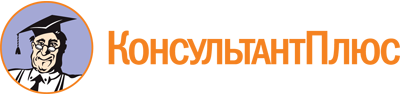 Приказ Минфина России от 30.12.2017 N 275н
"Об утверждении федерального стандарта бухгалтерского учета для организаций государственного сектора "События после отчетной даты"
(Зарегистрировано в Минюсте России 18.05.2018 N 51124)Документ предоставлен КонсультантПлюс

www.consultant.ru

Дата сохранения: 11.11.2019
 